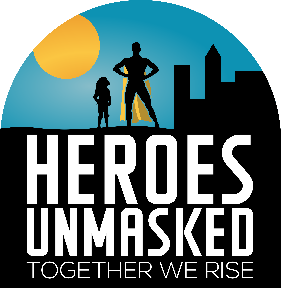 Prospective Board Member ApplicationThe Heroes Unmasked Initiative is a 501(c)3 nonprofit organization based in Southwest Florida. Our goal is to render aid to all children who are unwell. We are a group of individuals wearing costumes resembling childhood superheroes making appearances in hospitals and at residential homes throughout Florida.The purpose of this application is to enable the current Heroes Unmasked, Inc. Non-Profit Board of Directors to make appropriate choices of new Board Members for services to Heroes Unmasked. Applicants interested in serving as a board member should first read and understand the expectations of our policy, procedures and guidelines set forth by our By-Laws. Please submit your completed application by mail and allow up to 90 days for your application to be reviewed and processed. Applicants may also submit references or letters of recommendation for consideration if they so choose. Submission of this application indicates approval for Heroes Unmasked to conduct a background check. All correspondence should be sent to Heroes Unmasked, Inc.                354 Biltmore Street, Port Charlotte, FL 33953.Heroes Unmasked, Inc. Initiative Board of Director Expectations:Support the Mission Statement of Heroes Unmasked, Inc. Actively engage and recruit volunteers to participate in Heroes Unmasked, Inc. Work as part of a cohesive team with common goals Share his/ her skills and expertise Dedicate time to Heroes Unmasked, Inc. board meetings. Respect and support the majority decisions of the Board. Volunteer and assist in Heroes Unmasked, Inc. engagement programs and activities. Participate actively in Board meeting, actions, fundraisers and public events. Have no more than three (3) consecutive unexcused absences from board meetings and or activities. Represent all those whom this organization serves and not a specific geographic area or interest group. Remain aware of the activities that are planned and make yourself available to participate. Declare conflicts of interest as it pertains to your position on the Board and abstain from voting when appropriate. Do your best to ensure that the Heroes Unmasked, Inc. initiative is well-maintained, financially secure, growing and always operating in the best interest of our mission. Heroes Unmasked, Inc. initiative Board of Directors Rules: There will be no criticizing of fellow Board members or their opinions in or out of the Board meetings. There will be no use of the organization for personal advantage or that of friends or relatives. There will be no discussion of the confidential proceedings of the Board outside the Board room. If you are accepted as a Heroes Unmasked, Inc. Board Member, you will be required to obtain and submit records of a full criminal background check.Prospective Board Member Application Date: __________________Information: Candidate Name: ______________________________________________________________________First 			Middle 			Last Mailing Address: ______________________________________________________________________City: _______________________________ State: _______________________ Zip: _________________Home Phone: ________________________ Email: ____________________________________________Current Position: ________________________________________________________________________Current Employer: _______________________________________________________________________Work Phone: ___________________________________________________________________________Relevant Experience and/or Employment (attach a resume if relevant) __________________________________________________________________________________________________________________________________________________________________________________________________________________________________________________________________Please circle area(s) of expertise/ contribution you feel you can make to further the mission of Heroes Unmasked Inc. Nonprofit Experience 			Personnel/ HR 				Public Relations Programs/ Events 			Community Service 			Other Fundraising 				Policy and Procedures 			Program Evaluation 			Service Learning 				Other Strategic Planning 			Social Media/ Communications 		Graphic Design/ Technology 		Grant Writing 				Other Finance/ Accounting 			Fundraising 				Prospective Board Member Application Please list boards and committees that you serve on, or have served on (business, civic, community, fraternal, political, professional, recreational, religious, and social). Organization 			Role/ Title			Dates of Service________________________________________________________________________________________________________________________________________________________________________________________________________________________________________________________________________________________________________________________________________________________What other volunteer commitments do you currently have? __________________________________________________________________________________________________________________________________________________________________________________________________________________________________________________________________Why are you interested in serving as a Board member for our organization? ________________________________________________________________________________________________________________________________________________________________________________________________________________________________________________________________________________________________________________________________________________________How do you feel Heroes Unmasked, Inc. would benefit from your involvement on the Board? __________________________________________________________________________________________________________________________________________________________________________________________________________________________________________________________________Prospective Board Member Application Please list any groups, organizations or businesses that you could serve as a liaison on behalf of Heroes Unmasked, Inc. __________________________________________________________________________________________________________________________________________________________________________________________________________________________________________________________________Please share any other information you feel important for consideration of your application to serve as a Heroes Unmasked, Inc. Board Member: __________________________________________________________________________________________________________________________________________________________________________________________________________________________________________________________________Please review and respond to the following questions. Use a separate sheet as necessary. Are you aware of any information about yourself, which might tend to reflect unfavorable on your reputation, morals, character or ability as a board member for Heroes Unmasked, Inc. ________ Yes _______ No if yes and would like to explain, use a separate sheet of paper. Have you ever been convicted of a misdemeanor or felony?________ Yes _______ No if yes and would like to explain, use a separate sheet of paper. Have you ever been convicted of a controlled substance offense? ________ Yes _______ No if yes and would like to explain, use a separate sheet of paper. Have you ever been convicted of a sex- related crime? ________ Yes _______ No if yes and would like to explain, use a separate sheet of paper. Supplement Questions: Are you willing and able to attend board meetings? 		_______Yes ______No Are you willing to interact with parents, children, andfellow board members with professionalism and respect? 	_______ Yes _____ NoAre you willing to uphold the responsibilities assigned to you? _______ Yes _____ NoProspective Board Member Application By signing below, I attest that the information I have provided is true and correct. Additionally, my signature represents my agreement to the following statements: I understand and agree to the Heroes Unmasked, Inc. Initiative Board of Directors Expectations; I agree to participate pursuant to the Policies, Procedures and Bylaws of the Heroes Unmasked, Inc. Initiative Board; and I understand that if conflicts prevent me from performing the rules and expectations as a Board Member, I may be removed from the Board by a majority vote. Print Name: __________________________________________Signature: ____________________________________________             Date: ______________________Thank you for applying. For Board Use Only:___ Nominee has had a personal meeting with either Chief Executive, Board chair, or other board member. Who/Date: _________________________ Nominee reviewed by the committee.   		              Date: ______________ Nominee reviewed by the Board. 				Date: ______________ Board Action: 	Elected______ or  Rejected______ 	Date: ___________